Assessing the level of confidence for expressing extended uncertaintycontrol errors  the  of ion activityOleksandr Vasilevskyi11 Vinnytsia National Technical University, 95 Khmelnitsky Shose str., 21021, Vinnytsia, UkraineSection: RESEARCH PAPER Keywords: measurements; uncertainty; level of confidence; control errors; activity of ions; expanded uncertaintyCitation: Oleksandr Vasilevskyi, Assessing the level of confidence for expressing extended uncertaintycontrol errors  the  of ion activity, Acta IMEKO, vol. 10, no. 2, article 27, June 2021, identifier: IMEKO-ACTA-10 (2021)-02-27Section Editor: Maik Rosenberger, Ilmenau University of Technology, GermanyReceived March 31, 2020; In final form March 14, 2021; Published June 2021Copyright: This is an open-access article distributed under the terms of the Creative Commons Attribution 3.0 License, which permits unrestricted use, distribution and reproduction in any medium, provided the original author and source are credited.Corresponding author: Oleksandr Vasilevskyi, e-mail: o.vasilevskyi@gmail.com IntroductionIn view of the above, there is a need to develop methods for estimating the uncertainty of dynamic measurements that meet international requirements for  the quality of measurements, which is a topical scientific task in the field of metrology International standards support the use of combined uncertainty uc(y) as a parameter for quantifying the uncertainty of the measurement result [14].Although uc(u)  widely used to express uncertainty, in some cases in trade, industry regulatory acts health and safety, it is advisable to further specify  measure of uncertainty that determines the interval for the measurement result.  additional measure of uncertainty, which corresponds to interval estimation, is called expanded uncertainty.the trust level for calculating expanded measurement uncertaintyThe purpose of the article is to develop a mathematical apparatus for estimating the confidence level in calculating the expanded uncertainty of  of taking into account the manufacturer's (developer's) and  control errors, which will  to establish the interval around the measurement result within which the majority of the distribution of values can be attributed to the measured value.MAIN MATERIALS OF THE RESEARCHIn  [19], only partial consideration is given to  of establishing a trust level for calculating the expanded uncertainty of measurement.  mathematical apparatus that would allow reasonable confidence level in the  measurement is not described. It is therefore advisable to propose and describe a methodology for estimating trust level based on the control errors of the manufacturer and the consumer, which will  to establish the value of the coefficient of coverage k for the calculation of the expanded uncertainty of measurement an example the developed means  the activity of ions.The confidence level for calculating the expanded uncertainty is proposed based on the control errors of the manufacturer and the consumer  the formula,	                                                   (1)where α control errors of the manufacturer β  control errors of the consumer Pn  the total value of control errors.The procedure for determining the confidence level is described on the basis of the combined uncertainty of the results of reusable measurements of ion activity using a measuring instrument built on the principle of converting voltage to frequency [1011], which is described by  transformation equation,                 (2)where рХі is activity of ions;  is temperature coefficient of steepness, equal to 198410 t is the temperature of the medium under investigation k2 is gain scaling factor (DA1 DA2 1 Upow is value of the reference voltage of the voltage converter  frequency 10 V τ = RC is the time constant of the voltage converter  a frequency that is used to set the full scale output frequency range (R1 kOm, С47 µF f0 is frequency of the quartz resonator microcontroller (20 МHz is the standard potential of the reference electrode at the initial isopotential point is charge of the  ion [11].The electrical functional circuit of the ion activity measuring device  on the conversion of voltage to frequency is shown in  1.The general law of uncertainty  measuring ion activity depends on many factors such as activity interfering ions limited properties of ion-selective electrodes the presence of measurement error  temperature, zero drift, instability of power supply, etc., difficult to identify dominant [10]. This allows us to adopt the law of distribution  the  value of the error  measuring the activity of ions, which we describe with the expression,         (3)where is  of ion activity  uc(pX) is combined uncertainty of measurement ion activity.	The value of the combined uncertainty of ion activity when using a measuring device built on the basis of the conversion of voltage to frequency is calculated by the formula,                                             (4) ,                             (5)where uA(pX) is evaluation of standard uncertainty ui(pX)  components of uncertainty of activity with the respective sensitivity coefficients сi uj(t)  components of uncertainty of  with corresponding sensitivity coefficients cj r(pX, t) is the correlation coefficient between ion activity (pX) and temperature (t) [1014].Taking the transformation  (2 the combined uncertainty is determined by the formula ,                                                         (6) ,                             (7)where  is the equation of transformation  of temperature ( 1) [10 EsІR0 is sensor supply voltage (R0 is sensor resistance at temperature 0 °С k1 is gain scaling factor (DA3 1               [pX1] is sensitivity factor for ion activity at a temperature of 25 °С        [V1] is coefficient of voltage sensitivity of the standard potential of the reference electrode              С1] is coefficient of sensitivity at an additional measured temperature               [V-1] is coefficient of voltage sensitivity of the stable power supply of the voltage converter is the number of pairwise measurements of temperature and ion activity [pX] is uncertainty  the presence of a primary electrode [mV] is uncertainty caused by the instability (165 mV) of the standard potential of the reference electrode                [°С] is uncertainty caused by the existence of a bias voltage (= 02·103) of the operational amplifier when the temperature deviates ( = 5 °С) from the nominal value [mV] is uncertainty caused by instability the reference voltage  = 2mV [pX] is uncertainty caused by the nonlinearity () of the voltage converter (AD650) [1014].The combined uncertainty are calculated in [1014 and  maximum value for measuring the activity of phosphate ions is 1721103 pX in the range of measurements from 6 to 0.3 pX.A compatible two-dimensional confidence level density when measuring the activity of ions, taking into account the allowable deviation of the measurement error ε, which is established by the consumer, is described by the expression   (8)In most practical cases, as noted in [915], the admissible deviation ε of the parameter controlled by the user, depending on the combined uncertainty of the measurement results uc(y), is determined by the formula,	                    (9)where d is width of the tolerance field determined by the values of the upper Xmax and lower Xmin range of measurement  the physical quantity.   the values of the maximum combined uncertainty  measuring ion activity uc(pX1721·103 pX and the  of the upper Xmax = 6 pX and the lower Xmin= 03 pX of the measurement limit in equation (9), we obtain the  of the permissible error set by the consumer, which is ε = 1.81%.The uncertainty uε of the tolerance field of the controlled parameter at which the result can be considered reliable in practice is recommended to be equal to 6uc(y) [1315].  Thus uε = 6uc(y) = 61721·103 = 10326·103 pX.Taking into account expression (8), the control errors α  estimated by the formula ,(10)the control errors β  estimated by the formulaThe admission field is the value of the measured value ΔpX this case, this is the activity of the pX ions,  by the formula, 		                                   (12)where is  of activity  the upper measurement range δmax is the maximum relative measurement error (for of ion activity this value is 0.7% in the range of measurements from 6 to 0.3 pX).Consequently,  the control errors of the manufacturer and the consumer, the field of admission ∆pX by (12), which the corresponding numerical values is equal to 2.1·103 pX. calculated tolerances in the formula for estimating control errors manufacturer (10) and consumer (11) and solving them using the Maple 12 package we obtain the following numerical values: α = 0.24·1067 (α0), β = 0.00196. The total value of the control errors is Pn = 0.00196, and the confidence level for calculating the expanded uncertainty of the measurement, according to formula (1) will be equal to D = 1Pn = 10.00196 = 0.998. the change  control errors depending on the parameter μ uε/uc(pX establishes the relationship between the permissible uncertainty of uε, which is specified by the consumer (normative documents and combined uncertainty of uc(pX), which is set by the manufacturer uε < uc(pX), uεuc(pX uε > uc(pX 1. The electrical circuit of the ion activityThus, based on the constructed characteristic of the change in reliability (Figure 2), which is obtained by calculating the control errors calculated within which the majority of the distribution of values that can be attributed to the measured value is likely to be located depending on the value of the accepted tolerance for the monitored parameter.As can be seen from Figure 2, with a tolerance of  combined uncertainties, the confidence level is 99.8%.Given the level of confidence based on control errors, the expanded uncertainty can be calculated from the formula  ,   	                 (13)where kp is coverage ratio for the established confidence level (pD), which is taken from the Student's table.Thus, with degrees of freedom and  confidence probability of 99.8is 3.385, and with degrees of freedom and  probability 99.8 4.14. Accordingly,  these coverage factor  equation (13), the expanded uncertainty will be U9987125·103 pX for degrees of freedom and U9985826·103 pX for  degrees of freedom.ConclusionsThe work describes the characteristics of the change in the control errors on the basis of which a general characteristic of the change in the control errors that occurs during the measurement is obtained it is possible to determine graphically the confidence level within which most of the distribution of values obtained by measuring the activity of ions is probably located.The obtained nomograph  to determine with a high probability the confidence level at a given tolerance for the controlled parameter to determine the coverage factor in calculating the extended uncertainty of ion activity measurement.The described approach for determining confidence probability on the basis of control errors can be applied  any  of measurements provided a separate calculation  the control errors of the manufacturer of the measuring instrument and the consumer (errors of the first and second kind).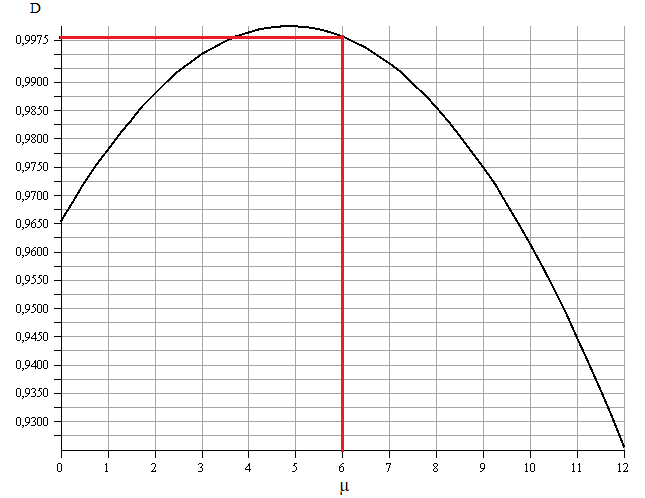 Fig. 2.  of the change of control errors depending on the parameter μReferencesBIPM, IEC, IFCC, ISO, IUPAC, IUPAP OIMLEvaluation of measurement data –  to the expression of uncertainty in measurement Joint Committee for Guides in Metrology, Bureau International des Poids et Mesures JCGM 100:20082008 BIPM, IEC, IFCC, ISO, IUPAC, IUPAP OIMLEvaluation of  2 to the 'Guide to the  of  in  to any number of output quantities Joint Committee for Guides in Metrology, Bureau International des Poids et Mesures JCGM 102:20112011BIPM, IEC, IFCC, ISO, IUPAC, IUPAP OIMLEvaluation of measurement data –  introduction to the Guide to the expression of uncertainty in  and related documents Joint Committee for Guides in Metrology, Bureau International des Poids et Mesures JCGM 104:20092009ISO/IEC, Uncertainty of measurement –  1:  to the expression of uncertainty in measurement2009).Vasilevskyi Calibration method to assess the accuracy of measurement devices using the theory of uncertainty,  403.IEC, Application of uncertainty of measurement to conformity assessment activities in the electrotechnical sectorIEC2007).ISO/IEC, General requirements for the competence of testing and calibration laboratoriesISO2005).Vasilevskyi Methods of determining the recalibration interval measurement tools based on the concept of uncertainty, Technical Electrodynamics 6 (2014 Beckert,  Paim, Critical analysis of the acceptance criteria used in measurement systems evaluation,  8 (2017DOI: 10.1051/ijmqe/2017016VasilevskyiM Didych Elements of the  of  of  with an  [monograph], : VNTU, 2013 http://vasilevskiy.vk.vntu.edu.ua/file/d23a8f23c4fdc081c30ebb09bc7182e6.pdfDidychMVasilevskyiO.Podzharenko Potentiometer facilities of ions activity measurement of humus elements in soil, Visnyk of Vinnytsia Politechnical Institute 52008 pp. 5-10.O. M. Vasilevskyi, Metrological characteristics of the torque measurement of electric motors,  8 (2017 Vasilevskyi, Didych, Kravchenko, Yakovlev,  Andrikevych, Kompanets, Danylyuk, Wójcik,  Nurmakhambetov, Method of evaluating the level of confidence based on metrological risks for determining the coverage factor in the concept of uncertainty, Proceedings Volume 10808, Photonics Applications in Astronomy, Communications, Industry, and High-Energy Physics ExperimentsThe method of translation additive and multiplicative error in the instrumental component of the measurement uncertainty, Proc. SPIE 10031, Photonics Applications in Astronomy, Communications, Industry, and High-Energy Physics Experiments, .Wheeler An  R&R : http://www.spcpress.com/pdf/DJW189.pdfVasilevskyi,  Kulakov, IDudatiev,Didych,  Kotyra Suleimenov AssembayKozbekovaVibration diagnostic system for evaluation of state interconnected electrical motors mechanical parameters, Proc. SPIE 10445, Photonics Applications in Astronomy, Communications, Industry, and High Energy Physics ExperimentsVasilevskyi,Kucheruk,V.Bogachuk,Gromaszek, Wójcik, Smailova,  Askarova, The method of translation additive and multiplicative error in the instrumental component of the measurement uncertainty, Proc. SPIE 10031, Photonics Applications in Astronomy, Communications, Industry, and High-Energy Physics Experiments, Podzharenko, O Vasilevskyi, Diagnostics of technical condition of electromechanical systems for the logarithmic decrement, Proceedings of Donetsk National Technical University (2005).